ПРОГРАММА ТУРА1 день 
Выезд из Минска (cбор на станции “Дружная” в 05.00**) / Бреста (ориентировочно в 10.00). Транзит по территории Польши (~550 км). Ночлег в транзитном отеле.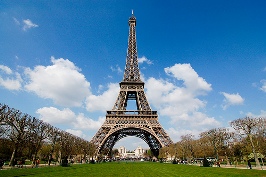 2 день 
Переезд в ВЕЙМАР (~300 км). Обзорная экскурсия по городу: жилой и садовый домики Гете, дом-музей Шиллера, городской замок, замок и парк Бельведер, дом Ф.Листа… Свободное время. Переезд на ночлег в отель на территории Франции (~500 км).3 день 
Переезд в ПАРИЖ (~330 км). Обзорная автобусная экскурсия в Париже: Собор Нотр-Дам, Пантеон, мост Александра III, набережные Сены, Дворец Инвалидов, Трокадеро, пл.Согласия, Гранд-Опера и др. Свободное время. По желанию подъем на Эйфелеву башню*/Монпарнас*, прогулка на кораблике по Сене*. Ночлег в отеле в пригороде Парижа.4 день 
Свободное время в Париже. Переезд в долину Луары (~220 км). Романтическая поездка по живописной долине реки Луара, с посещением замка Амбуаз (входной билет за доплату) и дегустацией местных вин. Переезд на ночлег на территории Франции (~380 км).5 день 
Переезд в ТУЛУЗУ (~220 км). Обзорная автобусная экскурсия. Переезд в Ллорет-де-Мар (~340 км), размещение в отеле. Ужин. Ночлег.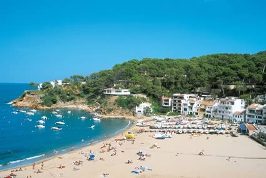 6–11 день   
Отдых на море. Завтраки и ужины  в отеле. В дни отдыха факультативные экскурсии*.  БАРСЕЛОНА и «поющие фонтаны»;мир САЛЬВАДОРА  ДАЛИ;монастырь МОНТСЕРРАТ.12 день 
Выселение из отеля. Переезд в ГРАС (~ 580км). Экскурсия по старинному городку – столице французской парфюмерии. Для желающих посещение парфюмерной фабрики «Galimard». Переезд в МОНАКО (50 км) – одно из самых маленьких и богатейших государств в мире. Свободное время на ознакомление с Княжеской скалой, на которой расположен дворец Гримальди, и Монте Карло, прославленный своими престижными отелями и казино…  Переезд на ночлег в отель на территории Италии (~ 100 км).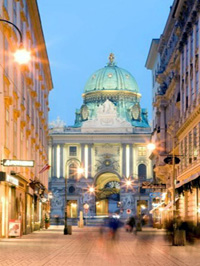 13 день 
Переезд в ВЕНЕЦИЮ (450) – самый удивительный город Италии. Пешеходная экскурсия по городу: площадь и собор Сан-Марко, дворец Дожей, мост вздохов, мост Риальто и др. Свободное время. Переезд в отель на территории Италии (~ 220 км). Ночлег.
14 день 
Переезд в ВЕНУ (~380 км). Обзорная автобусно-пешеходная экскурсия по городу: «Золотой Штраус», Венская опера, дом Хундертвассера, площадь Марии Терезии, Парламент, Ратуша, бульварное кольцо Рингштрассе, Грабен, площадь и собор Cв. Стефана... Свободное время. Ночлег в отеле на территории Чехии (~ 210 км).15 день 
Транзит по Польше (~ 680 км). Прибытие в Брест поздно вечером. Переезд  в Минск (~350 км).*дополнительная оплата
**уточняется дополнительноВ СТОИМОСТЬ ВХОДИТ:проезд в комфортабельном автобусе;русскоговорящий сопровождающий;размещение: 8 ночей в отелях 2-3* в 2-3 местных номерах с удобствами; 7 ночей в отеле 4* в Ллорет де Мар типовые отели смотрите тут);питание: завтраки в транзитных отелях; полупансион (завтраки и ужины) в отеле на отдыхе;обзорные экскурсии и посещение городов по программе.В СТОИМОСТЬ НЕ ВХОДИТ:виза + медицинская страховка;налоги на проживание в европейских городах, в том числе и на отдыхе в Испании, оплачиваются самостоятельно туристами в отелях (оплата обязательна 0,5-1,5 евро с чел/день);билеты на городской и пригородный транспорт;входные билеты и гиды в музеях;наушники для экскурсий, другие виды размещения или питания, посещение объектов, не входящих в стоимость программы тура и др. доплаты.ИНФОРМАЦИЯ ПО ДОПЛАТАМ:за одноместное размещение – 215 €; наушники – 15 € (пакет на все экскурсии);монастырь Монтсеррат – 35 € (до 18 лет – 20 €); экскурсия «Мир Сальвадора Дали» – 40 € (до 18 лет – 20 €); прогулка на кораблике в Париже – 12 € (до 12 лет – 6 €); билеты на водный трамвай в Венеции– 16 €; экскурсия в Барселону + «поющие фонтаны» –35 € (до 18 лет – 20 €); билет на башню Монпарнас – 12 €;входной билет в замок «Амбуаз» - 10 €.Внимание!Для проведения пешеходных экскурсий на территории Европы необходимо пользование наушниками, стоимость наушников на 1 экскурсию – 2,5–3 € на человека. Факультативные экскурсии организуются при минимальном количестве 20 человек, кроме объектов обозначенных как «посещения  при  полной группе». Стоимость билетов может меняться. Прочая  информация  по запросу.